IPAR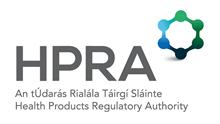 


Public Assessment Report for a
Traditional Herbal Medicinal Product for Human Use
 

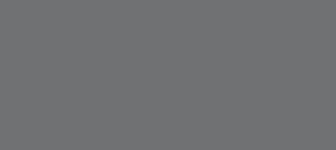 Weleda Arnica Bumps and Bruises Skin Salve OintmentTincture of fresh Arnica montana
TR0407/001/001TR holder: Weleda (UK) LimitedCONTENTS
I.     INTRODUCTION

II.     QUALITY ASPECTS

III.    NON-CLINICAL ASPECTS

IV.     CLINICAL ASPECTS

V.     OVERALL CONCLUSION AND BENEFIT-RISK ASSESSMENT

VI.     REVISION DATE

VII.    UPDATEI. INTRODUCTIONSpecific provisions were introduced for traditional herbal medicinal products (THMPs) in accordance with the Traditional Herbal Medicinal Products Directive (2004/24/EC). The national regulations, the Medicinal Products (Control of Placing on the Market) Regulations 2007 (S.I. No. 540 of 2007) which implement this Directive came into force on 23rd July 2007. Consequently the Health Products Regulatory Authority (HPRA) has established the Traditional Herbal Medicinal Products Registration Scheme.The Public Assessment Report reflects the scientific conclusion reached by the HPRA at the end of the evaluation process and provides a summary of the grounds for approval of a Certificate of Traditional Use Registration for a specific traditional herbal medicinal product for human use. It is made available by the HPRA for information to the public, after deletion of commercially sensitive information. The legal basis for its creation and availability is contained in Article 21 of EC Directive 2001/83/EC, as amended by Directive 2004/27/EC and Directive 2004/24/EC. It is a concise document which highlights the main parts of the documentation submitted by the applicant and the scientific evaluation carried out by the HPRA leading to the approval of the traditional herbal medicinal product for marketing in Ireland.Based on the review of the data on quality, safety and traditional use, the HPRA has granted Weleda (UK) Ltd. a Certificate of Traditional Use Registration for Weleda Arnica Bumps and Bruises Skin Salve Ointment, containing a tincture of fresh Arnica montana, whole plant.This application is for a traditional herbal medicinal product as defined by Article 16a(1) of Directive 2001/83/EC as amended and was submitted as part of the Traditional Herbal Medicinal Product Registration Scheme.

The Summary of Product Characteristics (SmPC) for this traditional herbal medicinal product is available on the HPRA's website.II. QUALITY ASPECTSWeleda Arnica Bumps & Bruises Skin Salve Ointment is identical to Arnica Ointment which has been authorised (PA 407/1/1) as a medicinal product since 04th November 1992. The chemical and pharmaceutical data provided in support of the current application for traditional use registration have not been reassessed at this time.III. NON-CLINICAL ASPECTSWeleda Arnica Bumps & Bruises Skin Salve Ointment is identical to Arnica Ointment which has been authorised (PA 407/1/1) as a medicinal product since 04th November 1992.No new non-clinical studies have been submitted.Given the type of application and limited data available, it is not possible to assess if the safety package for the phytochemical constituents of Weleda Arnica Bumps & Bruises Skin salve Ointment.Weleda Arnica Bumps & Bruises Skin Salve Ointment are acceptable to the standards of today's GLP and safety testing requirements.An environmental risk assessment is not required for herbal medicinal products according to guidance CPMP/SWP/4447/00.IV. CLINICAL ASPECTSWeleda Arnica Bumps & Bruises Skin Salve Ointment is a traditional herbal medicinal product used for the relief of muscular aches, pain, stiffness, sprains, bruises, swelling after contusions and minor sports injuries. Exclusively based on long-standing use.IV.1   Clinical EfficacyWeleda Arnica Bumps & Bruises Skin Salve Ointment is identical to Arnica Ointment which has been authorised (PA 407/1/1) as a medicinal product since 04th November 1992.The clinical data provided in support of the current application for traditional use registration have not been reassessed at this time.The efficacy of this traditional herbal medicinal product is plausible on the basis of long standing use and experience.The indication proposed for Weleda Arnica Bumps & Bruises Skin Salve Ointment is in line with traditional indications recorded and hence, compatible with the requirements of the Traditional Herbal Medicinal Products Directive 2004/24/EC.IV.2   Clinical SafetyDo not use if hypersensitive to Arnica montana, other species of the Asteraceae (Compositae) family.Do not exceed the stated dose.Avoid contact with the eyes or mucous membranes.If articular pain accompanied by swelling of joint, redness or fever are present a doctor should be consulted.Since no data on the safe use in children are available, the use in children under 12 years of age is not recommended.If symptoms worsen, persist or do not improve after one week a qualified health care practitioner or healthcare professional e.g. a doctor or pharmacist should be consulted.Discontinue use if redness, irritation or dry skin occurs.Contains Wool Fat (Lanolin). May cause local skin reactions (e.g. contact dermatitis).Undesirable effectsSkin sensitisation has been reported. The frequency is not known.In conclusion, this product proves not to be harmful in the specified conditions of use based on the review of safety data, expert report and additional data provided.IV.3 PharmacovigilanceIt should be noted that in accordance with Article 16g of Directive 2001/83/EC, as amended, the pharmacovigilance requirements described in Articles 101- 108 of Directive 2001/83/EC, as amended, also apply in respect of traditional herbal medicinal products.V. OVERALL CONCLUSIONSWeleda Arnica Bumps & Bruises Skin Salve Ointment is identical to Arnica Ointment which has been authorised (PA 407/1/1) as a medicinal product since 04th November 1992. The chemical and pharmaceutical data provided in support of the current application for traditional use registration have not been reassessed at this time.The HPRA, on the basis of the data submitted, considered that Weleda Arnica Bumps & Bruises Skin Salve Ointment demonstrated adequate evidence of traditional use for the approved indication(s) and no new non-clinical or clinical safety concerns have been identified.A Certificate of Traditional Use Registration for Weleda Arnica Bumps & Bruises Skin Salve Ointment is granted.